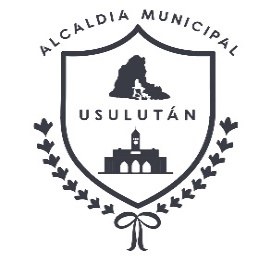 UAIP UsulutánUnidad de Acceso a la Información PúblicaAlcaldía Municipal de Usulután                         SOLICITUD DE INFORMACIÓN